Insight Schools of California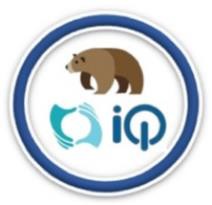 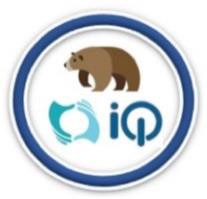 Face-2-Face EventLocation/Event Title: Starbucks – Operation GratitudeDate:	3/5/2020Time:	10am – 11:30amAddress:	779 E Yosemite Ave Ste 100, Merced, CA 95340Website:	https://www.operationgratitude.com/express-your-thanks/assembly-day/Cost:	None (optional purchase of food or drink)Other Info:	Feel free to bring craft supplies if desiredTeacher Chaperones/Contact Info:Monica Gardner 209-232-5248Event DescriptionHelp us say thank you to active military who are serving our country away from home. We will write letters and cards to give them a little love and support.Check-in InfoWe will be at a table with a sign-in sheet and a posted sign.Items to bring Liability Release FormPhoto/Video Release FormDriver’s Consent Form (if not accompanied by a parent)